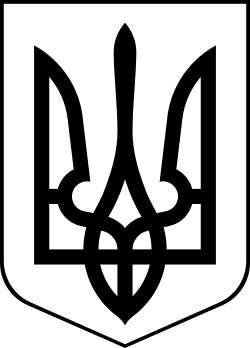 УкраїнаМЕНСЬКА  МІСЬКА   РАДАМенського району Чернігівської області(сорок третя сесія сьомого скликання )РІШЕННЯ29 вересня 2020 року 	№447Про погодження проекту рішення «Про встановлення обмежень продажу пива (крім безалкогольного), алкогольних, слабоалкогольних напоїв, вин столових в населених пунктах Менської міської об’єднаної територіальної громади»Заслухавши інформацію секретаря ради Ю.В.Стальниченка щодо включення до плану діяльності Менської міської ради з підготовки проектів регуляторних актів в 2019 році Менської міської ради проекту регуляторного акту «Про встановлення обмежень продажу пива (крім безалкогольного), алкогольних, слабоалкогольних напоїв, вин столових в населених пунктах Менської міської об’єднаної територіальної громади», керуючись ст. 26 Закону України «Про місцеве самоврядування в Україні», за погодженням з постійними депутатськими комісіями Менської міської ради, Менська міська радаВ И Р І Ш И Л А:Внести зміни до плану діяльності Менської міської ради з підготовки проектів регуляторних актів в 2019 році , включивши підготовку слідуючого проекту регуляторного акту:Погодити проект рішення «Про погодження проекту рішення «Про  встановлення обмежень продажу пива (крім безалкогольного), алкогольних, слабоалкогольних напоїв, вин столових в населених пунктах Менської міської об’єднаної територіальної громади»» згідно додатку 1 - додається.Оприлюднити вказаний проект рішення та аналіз регуляторного впливу рішення (додається) на офіційній сторінці Менської міської ради в мережі Інтернет, встановивши строк для подачі пропозицій, зауважень від фізичних та юридичних осіб, їх об’єднань – 1 (один) місяць з моменту оприлюднення проекту рішення.По закінченню строку для подачі пропозицій та зауважень проект рішення Менської міської ради ««Про погодження проекту рішення «Про встановлення обмежень продажу пива (крім безалкогольного), алкогольних, слабоалкогольних напоїв, вин столових в населених пунктах Менської міської об’єднаної територіальної громади» розглянути на пленарному засіданні сесії Менської міської ради.Контроль за виконанням рішення покласти на заступника міського голови з питань діяльності виконкому Менської міської ради М.В.Гайдукевича.Міський голова	Г.А.ПримаковДодаток до рішення 43 сесії Менської міської ради 7 скликання від 29.09.2020 №447 “Про погодження проекту рішення «Про погодження проекту рішення «Про встановлення обмежень продажу пива (крім безалкогольного), алкогольних, слабоалкогольних напоїв, вин столових в населених пунктах Менської міської об'єднаної територіальної громади»”УкраїнаМЕНСЬКА  МІСЬКА   РАДАМенського району Чернігівської області(___________________сесія _______ скликання )ПРОЕКТ РІШЕННЯ«___» ___________ 2020 року	№ Про погодження проекту рішення «Про  встановлення обмежень продажу пива (крім безалкогольного), алкогольних, слабоалкогольних напоїв, вин столових в населених пунктах Менської міської об'єднаної територіальної громади»З метою забезпечення прав та законних інтересів населення населених пунктів Менської міської об’єднаної територіальної громади, реалізації в місті державної політики щодо обмеження шкідливого впливу споживання алкогольних напоїв, визнання здоров’я людини найвищою соціальною цінністю, попередження вчинення кримінальних та адміністративних правопорушень, відповідно до Конституції України, Кодексу України про адміністративні правопорушення, Закону України «Про державне регулювання виробництва і обігу спирту етилового, коньячного і плодового, алкогольних напоїв та тютюнових виробів», Закону України «Про внесення змін до деяких законодавчих актів України щодо надання органам місцевого самоврядування повноважень встановлювати обмеження продажу пива (крім безалкогольного), алкогольних, слабоалкогольних напоїв, вин столових», Закону України «Про засади державної регуляторної політики у сфері господарської діяльності», Закону України «Про місцеве самоврядування в Україні», Менська  міська радаВИРІШИЛА:Заборонити продаж пива (крім безалкогольного), алкогольних, слабоалкогольних напоїв, вин столових суб’єктами господарювання (крім закладів ресторанного господарства) на території населених пунктів Менської міської об’єднаної територіальної громади з 23-ї до 08-ї години.Доручити відділу організаційної роботи та інформаційного забезпечення Менської міської ради довести до відома всіх суб’єктів господарювання  (крім закладів ресторанного господарства) на території населених пунктів Менської міської об’єднаної територіальної громади вимоги цього рішення через засоби масової інформації, а також довести дане рішення до відома Головного управління ДФС у Чернігівській області та Головного управління Національної поліції у Чернігівській області.Рекомендувати суб’єктам господарювання, які здійснюють роздрібну торгівлю пивом (крім безалкогольного), алкогольними, слабоалкогольними напоями, винами столовими на території населених пунктів Менської міської об’єднаної територіальної громади, інформувати споживачів про прийняття міською радою даного рішення.Рекомендувати Менському відділу поліції Головного управління Національної поліції у Чернігівській області активізувати роботу щодо посилення контролю за дотриманням вимог статей 156, 178 Кодексу України про адміністративні правопорушення з метою недопущення розпивання алкогольних напоїв на вулицях, у закритих спортивних спорудах, у скверах, парках, у всіх видах громадського транспорту та в інших заборонених законами України місцях.Контролюючим органам рекомендувати вживати всі передбачені законодавством України необхідні заходи до суб’єктів господарювання, які порушують вимоги, встановлені цим рішенням, в тому числі шляхом звернення до відповідного органу з рекомендацією щодо позбавлення суб’єкта господарювання ліцензії на право здійснення роздрібної торгівлі алкогольними напоями.Дане рішення набуває чинності з моменту його прийняття.Відділу організаційної роботи та інформаційного забезпечення оприлюднити дане рішення в газеті «Наше слово» та на офіційному сайті Менської міської ради.Контроль за виконанням даного рішення покласти на постійну комісію з питань етики, законності та правопорядку та заступників міського голови з питань діяльності виконкому Менської міської ради.Вид проектуНазва проектуЦіль прийняттяСтрок підготовкиРозробник проектуРішення Менської міської ради«Про погодження проекту рішення «Про встановлення обмежень продажу пива (крім безалкогольного), алкогольних, слабоалкогольних напоїв, вин столових в населених пунктах Менської міської об’єднаної територіальної громади»»забезпечення прав та законних інтересів громадян, попередження шкідливого  впливу споживання алкогольних, слабоалкогольних напоїв та пива на організм людини, зменшення порушень громадського порядку та кількості злочинів, скоєних у стані алкогольного сп’яніннявересень - грудень 2020Юридичний відділ Менської міської ради